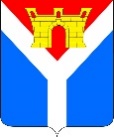 АДМИНИСТРАЦИЯ  УСТЬ-ЛАБИНСКОГО ГОРОДСКОГО ПОСЕЛЕНИЯ  УСТЬ-ЛАБИНСКОГО  РАЙОНА П О С Т А Н О В Л Е Н И Еот	____________			                                                       № _____город Усть-ЛабинскОб утверждении Порядка предоставления субсидий социально ориентированным некоммерческим организациям, осуществляющим свою деятельность на территории Усть-Лабинского городского поселенияУсть-Лабинского районаВ соответствии с Федеральным законом от 2 июля 2013 года № 181-ФЗ     «О внесении изменений в статьи 78 и 78.1 Бюджетного кодекса Российской Федерации в части предоставления грантов», постановлением Правительства Российской Федерации от 18 сентября 2020 года № 1492 «Об общих требованиях к нормативным правовым актам, муниципальным правовым актам, регулирующим предоставление субсидий, в том числе грантов в форме субсидий, юридическим лицам, индивидуальным предпринимателям, а также физическим лицам - производителям товаров, работ, услуг, и о признании утратившими  силу   некоторых   актов  Правительства  Российской Федерации» п о с т а н о в л я ю:1. Утвердить Порядок предоставления субсидий социально ориентированным некоммерческим организациям, осуществляющим свою деятельность на территории Усть-Лабинского городского поселения                 Усть-Лабинского  района   (прилагается).2. Признать утратившим силу постановление администрации                  Усть-Лабинского городского поселения Усть-Лабинского района от 11 апреля 2016 года № 231 «Об утверждении Порядка предоставления субсидии на оказание финансовой поддержки социально ориентированным некоммерческим организациям».3. Отделу по общим и организационным вопросам администрации Усть-Лабинского городского поселения Усть-Лабинского района (Владимирова) обеспечить размещение настоящего постановления на официальном сайте администрации Усть-Лабинского городского поселения Усть-Лабинского района в сети «Интернет»  www/gorod-ust-labinsk.ru и на информационных стендах МБУК «Центральная районная библиотека». 4. Контроль за выполнением настоящего постановления возложить на заместителя главы Усть-Лабинского городского поселения Усть-Лабинского района А.Г. Титаренко.5. Постановление вступает в силу после его обнародования.Глава Усть-Лабинского городского поселения Усть-Лабинского района                                                               С.А. ГайнюченкоУТВЕРЖДЕНпостановлением администрации Усть-Лабинского городскогопоселенияУсть-Лабинского районаот  __________года № ____ПОРЯДОКпредоставления субсидий социально ориентированным некоммерческим организациям, осуществляющим свою деятельность на территории Усть-Лабинского городского поселения Усть-Лабинского района1. Общие положения1.1. Настоящий Порядок разработан в соответствии с  пунктом 2 статьи 78.1 Бюджетного кодекса Российской Федерации, Федеральными законами от   19 мая 1995 № 82-ФЗ «Об общественных объединениях», от 12 января 1996 года     № 7-ФЗ «О некоммерческих организациях», от 6 октября 2003 года № 131-ФЗ «Об общих принципах организации местного самоуправления в Российской Федерации», постановлением Правительства российской Федерации от                  18 сентября 2020 года № 1492 «Об общих требованиях к нормативным правовым актам, муниципальным правовым  актам, регулирующим предоставление субсидий некоммерческим организациям, не являющимся государственными (муниципальными) учреждениями», Законом Краснодарского края от 07 июня 2011 года № 2264-КЗ  «О поддержке социально ориентированных некоммерческих организаций, осуществляющих деятельность в Краснодарском крае».1.2. Субсидии являются одной из форм поддержки администрацией                 Усть-Лабинского городского поселения Усть-Лабинского района (далее -  администрация городского поселения) социально ориентированных некоммерческих организаций (далее – Организаций), осуществляющих свою деятельность на территории Усть-Лабинского городского поселения                           Усть-Лабинского района (далее – городского поселения), и предоставляются по итогам конкурсного отбора (далее – Конкурс), проводимого комиссией по организации и проведению конкурса среди социально ориентированных некоммерческих организаций.1.3. Целью предоставления Субсидий является финансовое обеспечение затрат Организаций по решению социальных проблем в городском поселении в рамках муниципальной программы «Финансовая поддержка социально ориентированных некоммерческих организаций» (далее – муниципальная программа).1.4. Субсидии носят целевой характер и не могут быть использованы на другие цели.1.5. Главным распорядителем средств бюджета Усть-Лабинского городского поселения Усть-Лабинского района, осуществляющим предоставление субсидий в пределах бюджетных ассигнований, предусмотренных в бюджете городского поселения на текущий финансовый год и лимитов бюджетных обязательств, утвержденных в установленном порядке, является администрация городского поселения.1.6. Критериями отбора Организаций являются: степень вовлеченности жителей городского поселения в деятельность Организации;наилучшее достижение целей (результатов) предоставления субсидий;актуальность мероприятий, их социальная значимость;оригинальность мероприятий;информативность мероприятий;численность членов организации;наличие у организации плана мероприятий на текущий финансовый год.1.7.  Информация о субсидиях в составе проекта решения о бюджете, о внесении изменений в решение о бюджете размещается на официальном сайте администрации Усть-Лабинского городского поселения Усть-Лабинского района в сети «Интернет» www/gorod-ust-labinsk.ru.1.8. Субсидии предоставляются по результатам отбора между Организациями, проводимого в форме Конкурса, который осуществляется в соответствии с настоящим Порядком.2. Порядок проведения отбора получателей субсидии для предоставления субсидии2.1. Решение о проведении Конкурса оформляется постановлением администрации городского поселения.2.2. Объявление о проведении Конкурса размещается на официальном сайте администрации городского поселения не позднее, чем за 7 дней до начала срока приёма заявок на участие в Конкурсе и содержит:срок проведения Конкурса (даты и времени начала (окончания) подачи (приема) предложений (заявок) участников Конкурса), которые не могут быть меньше 30 календарных дней, следующих за днем размещения объявления о проведении Конкурса, а также информации о возможности проведения нескольких этапов Конкурса с указанием сроков (порядка) их проведения (при необходимости);наименование, места нахождение, почтового адреса, адреса электронной почты главного распорядителя как получателя бюджетных средств;цели предоставления субсидии с указанием наименования муниципальной программы, а также результатов предоставления субсидии, которые должны быть конкретными, измеримыми и соответствовать результату муниципальной программы;доменное имя, и (или) сетевой адрес, и (или) указатели страниц сайта в информационно-телекоммуникационной сети «Интернет», на котором обеспечивается проведение Конкурса;требования к участникам Конкурса и перечень документов, представляемых участниками Конкурса для подтверждения их соответствия указанным требованиям;порядок подачи предложений (заявок) участниками Конкурса и требования, предъявляемые к форме и содержанию предложений (заявок), подаваемых участниками Конкурса;порядок отзыва предложений (заявок) участников Конкурса, порядок возврата предложений (заявок) участников Конкурса, определяющего, в том числе основания для возврата предложений (заявок) участников Конкурса, порядок внесения изменений в предложения (заявки) участников Конкурса;правила рассмотрения и оценки предложений (заявок) участников Конкурса;порядок предоставления участникам отбора разъяснений положений объявления о проведении Конкурса, даты начала и окончания срока такого предоставления;срок, в течение которого победитель (победители) Конкурса должен подписать соглашение (договор) о предоставлении субсидии (далее - соглашение);условия признания победителя (победителей) Конкурса уклонившимся от заключения соглашения;дату размещения результатов Конкурса на едином портале, а также на официальном сайте администрации городского поселения в информационно-телекоммуникационной сети «Интернет», которая не может быть позднее 14-го календарного дня, следующего за днем определения победителя отбора.  2.3. Требования, которым должен соответствовать участник отбора на 1 число месяца, предшествующего месяцу, в котором планируется проведение Конкурса: должна отсутствовать неисполненная обязанность по уплате налогов, сборов, пеней, штрафов, процентов, подлежащих уплате в соответствии с законодательством Российской Федерации о налогах и сборах;должна отсутствовать просроченная задолженность по возврату субсидий, бюджетных инвестиций, предоставленных, в том числе в соответствии с иными правовыми актами, и иной просроченной задолженности перед местным бюджетом городского поселения;не должен находиться в процессе реорганизации, ликвидации, в отношении них не введена процедура банкротства, их деятельность не приостановлена в порядке, предусмотренном законодательством Российской Федерации;в реестре дисквалифицированных лиц должны отсутствовать сведения о дисквалифицированных руководителе, членах коллегиального исполнительного органа, лице, исполняющем функции единоличного исполнительного органа, или главном бухгалтере участника отбора, являющегося юридическим лицом;не должны являться иностранными юридическими лицами, а также российскими юридическими лицами, в уставном (складочном) капитале которых доля участия иностранных юридических лиц, местом регистрации которых является государство или территория, включенные в утвержденный Министерством финансов Российской Федерации перечень государств и территорий, предоставляющих льготный налоговый режим налогообложения и (или) не предусматривающих раскрытия и предоставления информации при проведении финансовых операций (офшорные зоны), в совокупности превышает 50 процентов;не должны получать средства из бюджета городского поселения на основании иных нормативных правовых актов на цели, установленные правовым актом.2.4. Требования к участникам отбора также включают:наличие опыта не менее одного года с момента регистрации, необходимого для достижения целей предоставления субсидии.2.5. Для участия в отборе участники представляют в администрацию городского поселения следующие документы:заявление на получение Субсидии (по форме согласно приложению № 1 к настоящему Порядку);копию устава или иного учредительного документа;справку налогового органа, подтверждающую отсутствие у претендента неисполненной обязанности по уплате налогов, сборов, страховых взносов, пеней, штрафов и процентов, подлежащих уплате в соответствии с законодательством Российской Федерации о налогах и сборах;копию бухгалтерского баланса на последнюю отчетную дату с отметкой ИФНС России;выписку из Единого государственного реестра юридических лиц;план-график проведения мероприятий с указанием целей и задач, программы или положения о проведении мероприятий, планируемых результатов, сроков проведения мероприятий, объемов планируемых расходов (сметы), количество охватываемых мероприятиями лиц;материалы о предыдущей деятельности организации за истекший год, а также дополнительные материалы, в том числе благодарственные письма, Почетные грамоты, газетные и иные публикации;опись представленных документов.2.6. Заявление на участие в отборе представляется в администрацию городского поселения на бумажном носителе.2.7. Каждая социально ориентированная некоммерческая организация подает только одно заявление. 2.8. Заявление и приложенные к нему документы должны быть прошиты и пронумерованы в одну папку в последовательности, указанной в пункте 2.5 настоящего порядка, и заверены печатью организации. Соблюдение социально ориентированной некоммерческой организацией указанного требования означает, что все документы и сведения, входящие в состав заявления на участие в Конкурсе, поданы от имени организации, а также подтверждает подлинность предоставленных документов и сведений. При этом ненадлежащее исполнение требований о том, что все листы заявления должны быть пронумерованы, не является основанием для отказа в допуске к участию в Конкурсе.2.9. Заявление на участие в Конкурсе запечатывается в конверт и подписывается следующим образом: «Заявление на участие в конкурсном отборе социально ориентированных некоммерческих организаций для предоставления Субсидии из бюджета Усть-Лабинского городского поселения Усть-Лабинского района».2.10. Для проведения Конкурса администрацией городского поселения создается конкурсная комиссия по рассмотрению заявок от Организаций для предоставления Субсидий (далее - Комиссия).Комиссия является постоянным коллегиальным органом и формируется из представителей администрации городского поселения в количестве 5 человек.Состав Комиссии утверждается постановлением администрации городского поселения.Конкурсная комиссия:рассматривает документы социально-ориентированных некоммерческих организаций, подавших заявки для участия в Конкурсе;принимает решение о допуске либо об отказе в допуске социально ориентированных некоммерческих организаций к участию в Конкурсе;определяет социально ориентированные некоммерческие организации, не прошедшие Конкурс;принимает решение об итогах проведения Конкурса, в котором определяет победителя (победителей) конкурса и размер предоставляемой субсидии;принимает решение о признании Конкурса несостоявшимся.2.11. Не позднее 5 рабочих дней после окончания срока приёма заявлений на участие в Конкурсе Комиссия проводит первое заседание, на котором:проводит сопоставление документов, представленных участником отбора, и содержащихся в них информации, и требований, содержащихся в объявлении о проведении отбора;принимает решение о допуске либо об отказе в допуске социально ориентированных некоммерческих организаций к участию в Конкурсе;Основания для отклонения заявки Организации на стадии рассмотрения и оценки:несоответствие участника отбора требованиям, установленным в пункте 2.3 настоящего Порядка;несоответствие представленных участником отбора предложений (заявок) и документов (в случае, если требование о представлении документов предусмотрено правовым актом) требованиям к предложениям (заявкам) участников отбора, установленным в объявлении о проведении отбора;недостоверность представленной участником отбора информации, в том числе информации о месте нахождения и адресе юридического лица;подача участником отбора предложения (заявки) после даты и (или) времени, определенных для подачи предложений (заявок).Итоги первого заседания Комиссии оформляются протоколом с указанием социально ориентированных некоммерческих организаций, допущенных к участию в Конкурсе, и социально ориентированных некоммерческих организаций, которым отказано в допуске к участию в Конкурсе.2.12. В течение 5 рабочих дней после первого заседания Комиссия проводит второе заседание (Конкурс), на котором рассматривает и оценивает допущенные к участию в Конкурсе социально ориентированные некоммерческие организации по 100-бальной шкале по следующим критериям и коэффициентам их значимости:  При отсутствии сведений по соответствующему критерию для оценки заявки на участие в Конкурсе указывается ноль баллов. Рейтинг заявки на участие в Конкурсе рассчитывается Комиссией путем сложения баллов по каждому критерию, указанному в настоящем Порядке, умноженных на коэффициент значимости этого критерия, установленный настоящим Порядком. Заявки на участие в Конкурсе, значение рейтинга которых больше 50, признаются победителями Конкурса, которым присваивается порядковый номер. Социально ориентированные некоммерческие организации, заявка которых признана победителями, имеют право на получение Субсидии. Конкурс признается несостоявшимся в следующих случаях:	отсутствие заявок;	несоответствие всех социально ориентированных некоммерческих организаций критериям, указанным в пункте 2.3 настоящего Порядка, и (или) непредставление (представление не в полном объеме либо содержащих недостоверные сведения) всеми заявившимися Организациями документов, указанных в пункте 2.5 настоящего Порядка.Итоги проведения Конкурса оформляются протоколом с указанием победителей Конкурса и размера предоставляемых им субсидии.2.13. Информация о результатах рассмотрения заявок размещается на официальном сайте администрации городского поселения, а также на едином портале не позднее 7 календарных дней с даты определения победителей отбора и включает следующие сведения:дата, время и место проведения рассмотрения заявок;дата, время и место оценки заявок участников Конкурса;информация об участниках Конкурса, заявки которых были рассмотрены;информация об участниках Конкурса, заявки которых были отклонены, с указанием причин их отклонения, в том числе положений объявления о проведении Конкурса, которым не соответствуют такие заявки;последовательность оценки заявок участников отбора, присвоенные заявкам участников отбора значения по каждому из предусмотренных критериев оценки заявок участников отбора, принятое на основании результатов оценки указанных предложений решение о присвоении таким заявкам порядковых номеров;наименование получателя (получателей) субсидии, с которым заключается соглашение, и размер предоставляемой ему субсидии.3. Условия и порядок предоставления субсидии3.1. Субсидия предоставляется на основании соглашения, заключаемого между администрацией городского поселения и получателем субсидии (далее – Соглашение) (по форме согласно приложению № 2 к настоящему Порядку).3.2. Получатель субсидии должен соответствовать требованиям, указанным в пункте 2.3 настоящего Порядка, предоставив для подтверждения документы, указанные в пункте 2.5 настоящего Порядка.3.3. Основания для отказа получателю субсидии в предоставлении субсидии являются:несоответствие представленных получателем субсидии документов, определенных пунктом 2.5 настоящего Порядка;  установление факта недостоверности представленной информации.3.4. Объём средств на предоставление Субсидий Получателям определяется муниципальной программой в пределах средств бюджета городского поселения, предусмотренных на очередной финансовый год.3.5. Распределение Субсидий между социально ориентированными некоммерческими организациями, признанными победителями Конкурса, осуществляется по следующей формуле:РС = РБС* ЗРС / ОСЗ, где:РС – размер субсидии для социально ориентированной организации, определяемый конкурсной комиссией;РБС – размер бюджетных средств, предусмотренных на указанные цели муниципальной программой;ЗРС – размер субсидии, указываемый социально ориентированной некоммерческой организацией в заявке;ОСЗ – общая сумма размеров субсидий, указываемых всеми социально ориентированными некоммерческими организациями, признанными по итогам Конкурса получателями субсидий.3.6. Победители Конкурса и распределение Субсидий между ними утверждаются постановлением администрации городского поселения, которое должно быть принято не позднее 30-ти дней после окончания срока приема заявлений на участие в Конкурсе. После утверждения победителей Конкурса  и размера предоставляемых им субсидий, администрация городского поселения в течение 5 рабочих дней направляет социально ориентированным некоммерческим организациям предложение о подписании Соглашения. В течение 5 рабочих дней Организации предоставляют в администрацию городского поселения, подписанный с их стороны проект соглашения. К соглашению прилагаются:положение о проведении мероприятия или план (программа) мероприятия (при необходимости); смета расходов (по форме согласно приложению № 3 к настоящему Порядку).3.7. Субсидия предоставляется ежеквартально путем перечисления денежных средств на расчетный счет Получателя Субсидии, открытый в учреждениях Центрального банка Российской Федерации или кредитных организациях и указанный в соглашении.3.8. Получатель обязан обеспечить целевое и эффективное использование предоставленной субсидии в соответствии со сметой расходов.3.9. В случае нарушения Получателем условий, установленных при предоставлении субсидий, выявленного по фактам проверок, проведенных администрацией городского поселения и (или) органом внутреннего муниципального финансового контроля, сумма перечисленной субсидии подлежит возврату Получателем в бюджет городского поселения в течение 10 рабочих дней со дня получения от администрации городского поселения предписания о возврате субсидии.3.10. В Соглашение включается условие о том, что в случае уменьшения администрацией городского поселения ранее доведенных лимитов бюджетных обязательств на цели, указанные в пункте 1.3 настоящего Порядка, приводящего к невозможности предоставления субсидии в размере, определенном в соглашении, согласовываются новые условия соглашения, либо соглашение расторгается при не достижении согласия по новым условиям.3.11. Результатом предоставления субсидии является достижение целей (индикаторов) муниципальной программы, в рамках которой предоставлена финансовая поддержка. 4. Требования к отчетности4.1. Получатель обязан представить отчетность  о выполненных (проведенных) мероприятиях в администрацию городского поселения в срок, предусмотренный Соглашением (далее - Отчетность).Отчетность состоит из:отчета о расходах, источником финансового обеспечения которых является субсидия (по форме согласно приложению № 4 к настоящему Порядку), а также информации и документов, подтверждающих расходование данных средств (заверенные копии);отчетов в форме, предусмотренной Соглашением.Отчетность должна быть подписана руководителем и главным бухгалтером или иным должностным лицом, на которое возложено ведение бухгалтерского учета, Получателя и заверена печатью организации.4.2. Орган внутреннего финансового контроля осуществляет:оценку полноты представленной отчетности;результат и достижение целей использования Получателем субсидии, содержащейся в Отчетности.4.3. Отчетность, требующая доработки по причине неполного отражения необходимой информации или оформленная ненадлежащим образом, возвращается Получателю с указанием имеющихся замечаний. Срок устранения замечаний не должен превышать 5 рабочих дней, по истечении которых Получатель обязан вернуть Отчетность с внесенными изменениями.5. Требования об осуществлении контроля за соблюдением условий, целей и порядка предоставления субсидий и ответственности за их нарушение5.1. Администрация городского поселения и органы внутреннего муниципального финансового контроля осуществляют обязательную проверку соблюдения условий, целей и порядка предоставления субсидий. Получатель субсидии обязан оказывать содействие администрации городского поселения и органам внутреннего муниципального финансового контроля в проведении проверок.5.2. Средства субсидии носят целевой характер и не могут быть использованы на иные цели.5.3. В случае установления факта нарушения Получателем условий, целей и порядка предоставления субсидий, а также в случае не достижения значений результатов и показателей муниципальной программы, администрация направляет требование о возврате полученной суммы субсидии в местный бюджет, содержащего информацию о банковских реквизитах для возврата суммы субсидии.Требование о возврате суммы субсидии должно быть исполнено Получателем в добровольном порядке в течение 10 (десяти) рабочих дней с даты получения данного требования.В случае невозврата субсидии в указанные сроки субсидия взыскивается с Получателя в судебном порядке в соответствии с законодательством Российской Федерации.5.4. Получатель несет ответственность за недостоверность представленных им документов и нецелевое использование субсидий в соответствии с действующим законодательством.Начальник финансового отделаадминистрации Усть-Лабинскогогородского поселенияУсть-Лабинского района                                                                      С.А.НиконоваПриложение № 1к Порядку предоставления субсидий социально ориентированным некоммерческим организациям, осуществляющим свою деятельность на территории Усть-Лабинскогогородского поселенияУсть-Лабинского районаФОРМА ЗАЯВЛЕНИЯЗаявление
на предоставление субсидий за счет средств бюджета                              Усть-Лабинского городского поселения Усть-Лабинского района социально ориентированным некоммерческим организациям в рамках муниципальной программы «Финансовая поддержка социально ориентированных некоммерческих организаций»Достоверность информации (в том числе документов), представленной в составе заявки, подтверждаю.___________________________________     ___________     ___ ______________(наименование должности руководителя         (подпись)      (фамилия, инициалы) некоммерческой организации)Даю согласие на публикацию (размещение) в информационно-телекоммуникационной сети «Интернет» о заявке ________________________,           (наименование Организации)поданной для участия в Конкурсе, а также согласие на обработку персональных данных.___________________________________     __________       __________________(наименование должности руководителя (подпись) (фамилия, инициалы) некоммерческой организации)«___» __________ 20___ г.           М.П.Начальник финансового отделаадминистрации Усть-Лабинскогогородского поселенияУсть-Лабинского района                                                                      С.А.НиконоваПриложение № 2к Порядку предоставления субсидий социально ориентированным некоммерческим организациям, осуществляющим свою деятельность на территории     Усть-Лабинского городскогопоселения Усть-Лабинского районаТИПОВАЯ ФОРМАсоглашения (договора) о предоставлении из бюджета Усть-Лабинского городского поселения Усть-Лабинского района субсидий некоммерческим организациям, не являющимся государственными (муниципальными) учреждениямиг. Усть-Лабинск                                                                  «___»_________ 20__ год_______________________________________________________________________________________,(наименование главного распорядителя средств бюджета Усть-Лабинского городского поселения, ________________________________________________________________________________________________являющегося получателем средств бюджета Усть-Лабинского городского поселения Усть-Лабинского района)действующий на основании ____________________________________________                                                                   (наименование и реквизиты документа, устанавливающего полномочия_______________________________________________________________________________________________,                органа на заключение настоящего Соглашения)в лице ______________________________________________________________,                                                  (должность, Ф.И.О. уполномоченного лица)действующего на основании ___________________________________________                                                                     (наименование и реквизиты документа, устанавливающего полномочия)именуемый в дальнейшем Уполномоченный орган, с одной стороны, и _______                                                                                                                                                                       (наименование                                     _______________________________________________________________________________________,некоммерческой организации, не являющейся государственным (муниципальным) учреждением)в лице ______________________________________________________________,                                                 (должность, Ф.И.О. уполномоченного лица)действующего на основании ___________________________________________,                                                           (наименование и реквизиты документа, устанавливающего полномочия лица)именуемый в дальнейшем Получатель, с другой стороны, в дальнейшем вместе именуемые Стороны, в соответствии со статьей 78.1 Бюджетного кодекса Российской Федерации, решением Совета Усть-Лабинского городского поселения Усть-Лабинского района_____________________________________ _______________________________________________________________________________________                         (наименование и реквизиты решения Совета Усть-Лабинского городского поселения _______________________________________________________________________________________,Усть-Лабинского района о бюджете)_______________________________________________________________________________________(указываются реквизиты нормативного правового акта, устанавливающего порядок предоставления субсидии)(далее - Порядок), в целях реализации______________________________________________                                                                                    (указываются реквизиты нормативного правового,       _______________________________________________________________________________________акта, устанавливающего расходное обязательство Усть-Лабинского городского поселения Усть-Лабинского _______________________________________________________________________________________района или муниципальная программа городского поселения)заключили настоящее Соглашение (далее - Соглашение) о нижеследующем:1. Предмет Соглашения1.1. Предметом Соглашения является предоставление Уполномоченным органом из бюджета Усть-Лабинского городского поселения Усть-Лабинского района Получателю субсидий в целях:достижения результатов ___________________________________ _(1)                                                                             (наименование проекта (программы)   ___________________________________________________________ .(1.1)                                        (иная(ые) цель(и) предоставления Субсидии)1.1.1. Субсидия направляется на финансовое обеспечение (возмещения затрат) оказания ____________________________________________________ (2).                                               (наименование общественно полезной услуги)1.1.2. Категорией потребителей общественно полезной услуги являются ____________________________________________________________________________________ (2).           (категория потребителей общественно полезной услуги - физических лиц)1.1.3. Общественно полезная услуга включает в себя: __________________________________________________________________ (2).                  (указывается содержание общественно полезной услуги)1.1.4. Условиями (формами) оказания общественно полезной услуги являются: _________________________________________________________ (2).                       (указываются условия (формы) оказания общественно полезной услуги)1.1.5. Показателями, характеризующими объем и качество или объем оказания общественно полезной услуги являются: __________________________________________________________________ (2),(указываются  показатели,  характеризующие  объем и  качество  или  объем  оказания  общественно полезной ________________________________________________________________________________________________услуги), в том числе допустимые (возможные) отклонения от установленных ________________________________________________________________________________________________показателей, характеризующих объем оказания общественно полезной услуги:1.1.6. Порядок (стандарт) оказания общественно полезной услуги установлен___________________________________________________________           (указываются реквизиты нормативного правового акта, устанавливающего порядок ___________________________________________________________________________________ (2) (3) (стандарт) оказания общественно полезной услуги)1.1.7. Информирование потребителей общественно полезной услуги (2):1.1.7.1. Способы информирования  потребителей  общественно  полезной услуги ____________________________________________________________ (2);1.1.7.2. Формы информирования потребителей общественно полезной услуги____________________________________________________________  (2);1.1.7.3. Сроки информирования потребителей общественно полезной услуги ___________________________________________________________  (2);1.2. Субсидия  предоставляется  Получателю  в  соответствии с объемами финансирования, предусмотренными на реализацию ______________________________                                                                                          (указываются реквизиты нормативного правового_______________________________________________________________________________________акта, устанавливающего соответствующее расходное обязательство или мероприятие в рамках муниципальной_______________________________________________________________________________________,программы) в пределах бюджетных ассигнований, указанных в решении о бюджете и лимитов бюджетных обязательств, утвержденных Уполномоченному органу на соответствующие цели.1.3. Предоставление субсидии осуществляется путем перечисления средств в объеме __________________________________ рублей _____ копеек в                                  (цифрами, прописью) соответствии и на условиях, установленных Порядком на ___________________.                                                                                                                                      (счет Получателя)2. Права и обязанности Сторон2.1. Уполномоченный орган:2.1.1. Предоставляет субсидию в соответствии с разделом 1 Соглашения.2.1.2. Осуществляет самостоятельно или с органом внутреннего муниципального финансового контроля (далее – орган контроля) в пределах установленной компетенции в соответствии с законодательством Российской Федерации проверку соблюдения Получателем условий, целей и порядка предоставления субсидий.2.1.3. Устанавливает:2.1.3.1. Значения результатов предоставления субсидии согласно приложению _____________ к настоящему Соглашению, которое является неотъемлемой частью настоящего Соглашения(5),2.1.3.2. Иные показатели(6).2.1.4. Осуществляет оценку достижения Получателем значений результатов предоставления субсидии, показателей результативности предоставления субсидии и (или) иных показателей, установленных Порядком или Уполномоченным органом в соответствии пунктом 2.1.3 настоящего Соглашения, на основании(7):2.1.4.1. Отчета(ов) о достижении значений результатов предоставления субсидии, показателей результативности предоставления субсидии по форме согласно приложению № 4 к настоящему Соглашению(8), являющемуся неотъемлемой частью настоящего Соглашения, представленного(ых) в соответствии с пунктом 2.2.6.1 настоящего Соглашения;2.1.4.2.________________________(9);2.1.5. Вправе в установленном порядке запрашивать и получать от Получателя информацию и документы, предусмотренные Порядком и Соглашением, в связи с реализацией Соглашения.2.1.6. Информирует и консультирует Получателя по вопросам использования субсидии.2.1.7. В случае установления или получения от органа контроля информации о факте(ах) нарушения Получателем порядка, целей и условий предоставления субсидии, в том числе указания в документах, представленных Получателем в соответствии с Порядком недостоверных сведений, а также в случае не достижения значений результатов предоставления субсидии, направляет Получателю требование об обеспечении возврата субсидии в бюджет Усть-Лабинского городского поселения Усть-Лабинского района, в размере и сроки, определенные в указанном требовании, в соответствии с Порядком.При нарушении Получателем срока возврата субсидии Уполномоченный орган в течение10 календарных дней принимает меры по взысканию указанных средств в доход бюджета Усть-Лабинского городского поселения                         Усть-Лабинского района в соответствии с законодательством Российской Федерации.2.1.8. В пределах компетенции осуществляет иные мероприятия, направленные на реализацию Соглашения.2.2. Получатель обязуется:2.2.1. Соблюдать Порядок, в том числе цели и условия предоставления субсидий, предусмотренные Порядком.2.2.2. Для получения субсидий предоставлять в Уполномоченный орган соответствующие документы, предусмотренные Порядком.2.2.3. В течение 7 рабочих дней с момента получения запроса от Уполномоченного органа представлять информацию и документы, предусмотренные Порядком и Соглашением, по запросам Уполномоченного органа в связи с реализацией Соглашения.2.2.4. Обеспечить достижение значений результатов предоставления субсидии и соблюдение сроков их достижения, устанавливаемых в соответствии с пунктом 2.1.3.1 настоящего Соглашения(11).2.2.4.1. Обеспечить достижение значений показателей, устанавливаемых в соответствии с пунктом 2.1.3.2. настоящего Соглашения(11.1).2.2.5. В случае получения от Уполномоченного органа требования в соответствии с пунктом 2.1.8 настоящего Соглашения:2.2.5.1. Устранять факт(ы) нарушения порядка, целей и условий предоставления субсидии в сроки, определенные в указанном требовании.2.2.5.2. Возвращать в бюджет Усть-Лабинского городского поселения Усть-Лабинского района субсидию в размере и в сроки, определенные в указанном требовании.2.2.6. Ежеквартально (ежегодно, ежемесячно) до 20 числа месяца, следующего за отчетным периодом, представлять в Уполномоченный орган:2.2.6.1. Отчет о достижении показателей результативности предоставления субсидии, показателей результативности предоставления субсидии в соответствии с пунктом 2.1.4.1 настоящего Соглашения(12).2.2.6.2. Отчет__________________________(13).2.2.7. Ежеквартально (ежегодно, ежемесячно) до 20 числа месяца, следующего за отчетным периодом, представлять в Уполномоченный орган отчет об исполнении Соглашения в части информации об оказании общественно полезной услуги, по форме установленной Уполномоченным органом(2).2.2.8. Не приобретать за счет субсидии иностранной валюты, за исключением операций, осуществляемых в соответствии с валютным законодательством Российской Федерации при закупке (поставке) высокотехнологичного импортного оборудования, сырья и комплектующих изделий, а также связанных с достижением целей предоставления субсидии иных операций, определенных Порядком(14).2.2.9. Не привлекать иных юридических лиц для оказания общественно полезных услуг, на оказание которых ему предоставлена субсидия, за исключением работ и услуг, необходимых Получателю для оказания общественно полезной услуги(2).2.2.10. Соблюдать иные условия, предусмотренные Порядком.3. Ответственность Сторон3.1. В случае неисполнения или ненадлежащего исполнения своих обязательств по Соглашению Стороны несут ответственность в соответствии с законодательством Российской Федерации и условиями Соглашения.3.2. В случае неисполнения одной из Сторон обязательств по Соглашению, в том числе в случае неисполнения Уполномоченным органом обязательств, предусмотренных Соглашением, виновная Сторона обязана возместить другой Стороне причиненные неисполнением обязательства убытки. Возмещение убытков Уполномоченным органом осуществляется в пределах лимитов бюджетных обязательств на соответствующие цели либо в судебном порядке в размере расходов, которые Получатель, чье право нарушено, произвел или должен будет произвести для восстановления нарушенного права, стоимости утраченного имущества, либо суммы, на которую снизилась стоимость поврежденного имущества (реального ущерба).3.3. Стороны не несут ответственности в случае полного или частичного неисполнения своих обязательств, возникших вследствие обстоятельств непреодолимой силы.3.4. Получатель несет ответственность за достоверность документов, предоставленных в Уполномоченный орган с целью реализации Соглашения, в установленном законодательством Российской Федерации порядке.3.5. Уполномоченный орган несет ответственность за осуществление расходов бюджета Усть-Лабинского городского поселения Усть-Лабинского района, направляемых на выплату субсидий, в соответствии с законодательством Российской Федерации.3.6. В случае нарушения Получателем условий, установленных при предоставлении субсидий, выявленного по фактам проверок, проведенных Уполномоченным органом и (или) органом контроля и (или) в случае не достижения показателей результативности (целевых показателей), сумма перечисленной субсидии подлежит возврату Получателем в бюджет                         Усть-Лабинского городского поселения Усть-Лабинского района в соответствии с Порядком.3.7. __________________________________________________________.                                     (иные меры ответственности, установленные Порядком).4. Дополнительные условияПолучатель дает согласие на осуществление Уполномоченным органом и органами контроля проверок соблюдения условий, целей и порядка предоставления субсидии.5. Порядок разрешения споров5.1. Все споры и разногласия, которые могут возникнуть между Сторонами по Соглашению, разрешаются путем переговоров.5.2. В случае недостижения Сторонами согласия споры, возникшие между Сторонами, рассматриваются в установленном законодательством порядке в Арбитражном суде Краснодарского края.6. Прочие условия6.1. Соглашение составлено в двух экземплярах, имеющих равную юридическую силу, по 1 (одному) экземпляру для каждой из Сторон.6.2. Соглашение вступает в силу со дня его подписания Сторонами и действует до исполнения Сторонами всех обязательств по Соглашению 4.6.3. По взаимному согласию Сторон или в соответствии с изменением законодательства Российской Федерации, Краснодарского края,                                   Усть-Лабинского городского поселения Усть-Лабинского района в Соглашение могут быть внесены изменения и дополнения путем подписания дополнительного соглашения, являющегося неотъемлемой частью Соглашения.В случае уменьшения Уполномоченному органу как получателю средств бюджета Усть-Лабинского городского поселения Усть-Лабинского района главным распорядителем средств бюджета Усть-Лабинского городского поселения Усть-Лабинского района ранее доведенных лимитов бюджетных обязательств на цели, указанные в пункте 1.1 раздела 1 Соглашения, приводящего к невозможности исполнения Уполномоченным органом бюджетных обязательств, вытекающих из Соглашения, в соответствующем объеме, Стороны обеспечивают согласование новых условий Соглашения, в части определения объема субсидии, предоставляемой Уполномоченным органом Получателю, в пределах лимитов бюджетных обязательств доведенных Уполномоченному на соответствующие цели.6.4. Стороны обязаны оповещать друг друга в письменной форме обо всех происходящих изменениях их статуса, реквизитов и иных регистрационных данных в течение 10 (десяти) календарных дней со дня соответствующего изменения.6.5. Форма и условия договора, заключаемого между Получателем и потребителем услуг в целях оказания общественно полезной услуги, определяются соглашением, заключенным между Уполномоченным органом и Получателем (2) (17).6.6. Досрочное расторжение Соглашения возможно по взаимному согласию Сторон, в связи с изменением законодательства Российской Федерации, Краснодарского края, Усть-Лабинского городского поселения    Усть-Лабинского района, а также в случае уменьшения Уполномоченному органу как получателю средств бюджета Усть-Лабинского городского поселения              Усть-Лабинского района главным распорядителем средств бюджета                                Усть-Лабинского городского поселения Усть-Лабинского района ранее доведенных лимитов бюджетных обязательств на цели, указанные в пункте 1.1 раздела 1 Соглашения, приводящего к невозможности исполнения в полном объеме Уполномоченным органом бюджетных обязательств, вытекающих из Соглашения.6.7. Уполномоченный орган вправе в одностороннем порядке расторгнуть Соглашение в следующих случаях:6.7.1. Реорганизации или прекращения деятельности Получателя;6.7.2. Несоблюдения Получателем Порядка, в том числе целей и условий предоставления субсидий, предусмотренных Порядком;6.7.3. Не достижения Получателем установленных настоящим Соглашением результатов предоставления субсидии, показателей результативности предоставления субсидии (18).6.8. Получатель не вправе по собственной инициативе расторгнуть Соглашение в одностороннем порядке (2).            6.9. Соглашение о расторжении Соглашения оформляется согласно приложению № 5 к настоящему Соглашению(19).7. Реквизиты, подписи Сторон__________________________________________________(1) Указывается наименование национального проекта (программы), в том числе федерального проекта, входящего в состав соответствующего национального проекта (программы), или регионального проекта, обеспечивающего достижение целей, показателей и результатов федерального проекта, либо муниципальной программы (далее - проект (программа)), если субсидия предоставляется в целях достижения результатов проекта (программы).(1.1) Указываются иные цели в соответствии с Правилами (при наличии).(2) Указывается в случае предоставления субсидий в целях финансового обеспечения (возмещения затрат) оказания общественно полезных услуг.(3) В случае отсутствия нормативного правового акта устанавливающего порядок (стандарт) оказания общественно полезной услуги указываются требования к оказанию общественно полезной услуги, устанавливаемые Уполномоченным органом.(4) Указываются сроки (периодичность) перечисления субсидии.(5) Заполняется при включении в Соглашение абзаца второго пункта 1.1.1 настоящей Типовой формы по форме согласно приложению № 2 к настоящей Типовой форме. В случае, если субсидия предоставляется в целях достижения результатов федерального или регионального проекта, в приложении, указанном в пункте 2.1.3 настоящей Типовой формы, указываются результаты предоставления субсидии, которые должны соответствовать результатам федерального или регионального проекта.(6) Предусматривается в случае, если это установлено Порядком. Указываются иные конкретные показатели, в том числе при необходимости показатели результативности предоставления субсидии, оформляемые по форме согласно приложению № 3 к настоящей Типовой форме, и (или) иные показатели.(7) Предусматривается при наличии в соглашении пункта 2.1.3.1 и (или) 2.1.3.2 настоящей Типовой формы.(8) Предусматривается при наличии в Соглашении пункта 2.1.3.1 и (или) 2.1.3.2 настоящей Типовой формы. Отчет(ы), указанный(ые) в пункте 2.1.4.1 настоящей Типовой формы, оформляется(ются) по форме согласно приложению № 3 и (или) 4 к настоящей Типовой форме.(9) Предусматривается при наличии в соглашении пункта 2.1.3.2. Указываются иные конкретные основания (в том числе отчеты) для осуществления оценки достижения Получателем показателей, установленных Уполномоченным органом, установленные Порядком.(11) Предусматривается при наличии в Соглашении абзаца второго пункта 1.1 и пункта 2.1.3.1 настоящей Типовой формы.(11.1) Предусматривается при наличии в Соглашении пункта 2.1.3.2 настоящей Типовой формы.(12) Предусматривается при наличии в Соглашении пункта 2.1.3.1 настоящей Типовой формы.(13) Предусматривается при наличии в Соглашении пункта 2.1.3.2 настоящей Типовой формы в случае установления показателей результативности предоставления субсидии.(14) Указывается в случае предоставления субсидий Получателям в целях финансового обеспечения их затрат. (16) Соглашения, заключаемые Уполномоченным органом с Получателем -исполнителем общественно полезных услуг, заключаются на срок не менее 2 лет в соответствии с требованиями статьи 219 Бюджетного кодекса Российской Федерации.(17) В случае принятия Уполномоченным органом решения о необходимости заключения договора между Получателем и потребителем услуг в целях оказания общественно полезной услуги.(18) Предусматривается в случае, если это установлено Порядком.(19) Соглашение о расторжении Соглашения оформляется согласно приложению № 5 к настоящей Типовой форме.Начальник финансового отделаадминистрации Усть-Лабинскогогородского поселенияУсть-Лабинского района                                                                      С.А.НиконоваПриложение № 1
к типовой форме соглашения (договора) о предоставлении из бюджета Усть-Лабинского городского поселения                            Усть-Лабинского района субсидий некоммерческим организациям, не являющимся государственными (муниципальными) учреждениямиПриложение № ____ к соглашению
от «__» ________ 20__ года № ____ПОКАЗАТЕЛИ РЕЗУЛЬТАТИВНОСТИ (1)Руководитель Получателя(уполномоченное лицо)    ____________ __________ _____________________                                                       (должность)         (подпись)           (расшифровка подписи)Исполнитель  _____________ ___________ __________________                                (должность)            (Ф.И.О.)                    (телефон)«____» ____________ 20__ года_____________________________________(1) В случае если соглашение содержит сведения, составляющие государственную и иную охраняемую законом тайну, проставляется соответствующий гриф (для «служебного пользования» / «секретно» / «совершенно секретно» / «особой важности») и номер экземпляра. В случае если Порядком устанавливаются иные показатели в соответствии с пунктом 2.1.3.2 соглашения, данные показатели указываются в настоящем приложении.(2) В случае если субсидия предоставляется на финансовое обеспечение (возмещение затрат) на оказание общественно полезной услуги, указывается информация о показателях объема и (или) качества оказания общественно полезной услуги.(3) Заполняется главным распорядителем средств бюджета Усть-Лабинского городского поселения Усть-Лабинского района в случае указания в абзаце третьем пункта 1.1 соглашения конкретных проектов (программ).Начальник финансового отделаадминистрации Усть-Лабинскогогородского поселенияУсть-Лабинского района                                                                      С.А.НиконоваПриложение № 2
к типовой форме соглашения (договора) о предоставлении из бюджета Усть-Лабинского городского поселения                    Усть-Лабинского района  субсидий некоммерческим организациям, не являющимся государственными (муниципальными) учреждениями Приложение № ____ к соглашению от «__» _________  № ____(Приложение № ___ Дополнительному соглашению от ____№ __)Значение результатов предоставления Субсидии
Руководитель Получателя(уполномоченное лицо)    ____________ __________ _____________________                                                       (должность)         (подпись)           (расшифровка подписи)Исполнитель  _____________ ___________ __________________                                (должность)            (Ф.И.О.)                    (телефон)«____» ____________ 20__ года_______________(1) Указывается наименование национального (федерального) проекта (программы), входящего в состав соответствующего национального проекта (программы), или регионального проекта, обеспечивающего достижение целей, показателей и результатов федерального проекта, либо муниципальной программы (далее - проект (программа), если субсидия предоставляется в целях достижения результатов проекта (программы).(2) Указывается номер очередного внесения изменения в приложение.(3) Указывается наименование направления расходов целевой статьи расходов бюджета Усть-Лабинского городского поселения Усть-Лабинского района и соответствующий ему код классификации расходов бюджета городского поселения.(4) Указывается наименование результатов предоставления субсидии в соответствии с Порядком, а также наименование показателя, необходимого для достижения результатов предоставления субсидии, если это предусмотрено Порядком. В случае, если субсидия предоставляется в целях достижения результата федерального или регионального проекта, указывается наименование результата федерального или регионального проекта, а также наименования материальных и нематериальных объектов и (или) услуг, планируемых к получению в рамках достижения результата (при наличии в Порядке положений о данных объектах и (или) услугах).(5) Указываются плановые значения результатов предоставления субсидии, отраженных в графе 3 на различные даты их достижения нарастающим итогом с даты заключения Соглашения и с начала текущего финансового года соответственно.Начальник финансового отдела                                                                                                                               С.А.НиконоваПриложение № 3
к типовой форме соглашения (договора) о предоставлении из бюджета Усть-Лабинского городского поселения  Усть-Лабинского района субсидий некоммерческим организациям, не являющимся государственными (муниципальными) учреждениямиПриложение № ____ к соглашению
от «__» ________ 20__ года № ____ОТЧЕТ(1)
о достижении значений показателей результативности по состоянию на _________ 20___ годаНаименование Получателя ____________________________________________Периодичность: квартальнаяРуководитель Получателя(уполномоченное лицо)    ____________ __________ _____________________                                                       (должность)         (подпись)           (расшифровка подписи)Исполнитель  _____________ ___________ __________________                                (должность)            (Ф.И.О.)                    (телефон)«____» ____________ 20__ года__________________________________(1) В случае если соглашение содержит сведения, составляющие государственную и иную охраняемую законом тайну, проставляется соответствующий гриф (для «служебного пользования» / «секретно» / «совершенно секретно» / «особой важности») и номер экземпляра.(2) Наименование показателя, указываемого в настоящей таблице, должно соответствовать наименованию показателя, указанному в графе 2 приложения № 1 к соглашению.(3) Заполняется главным распорядителем средств бюджета Усть-Лабинского городского поселения Усть-Лабинского района в случае указания в абзаце третьем пункта 1.1 соглашения конкретных проектов (программ).(4) Плановое значение показателя, указываемого в настоящей таблице, должно соответствовать плановому значению показателя, указанному в графе 6 приложения № 1 к соглашению.Начальник финансового отделаадминистрации Усть-Лабинскогогородского поселенияУсть-Лабинского района                                                                          С.А.НиконоваПриложение № 4
к типовой форме соглашения (договора) о предоставлении из бюджета Усть-Лабинского городского поселения                    Усть-Лабинского района  субсидий некоммерческим организациям, не являющимся государственными (муниципальными) учреждениями Приложение № ____ к соглашению от «__» _________  № ____(Приложение № ___ Дополнительному соглашению от ____№ __)ОТЧЕТ
о достижении значений результатов предоставления субсидии по состоянию на «__» _________ 20__ года1. Информация о достижении значений результатов предоставления субсидии и обязательствах, принятых в целях их достиженияРуководитель(уполномоченное лицо) _____________ ___________________ ______________________                                                    (должность)                (подпись)                       (расшифровка подписи)Исполнитель           _____________ __________________ _______________________                                          (должность)           (фамилия, инициалы)                     (телефон)«___»_________ 20__ года2. Сведения о принятии отчета о достижении значений результатов предоставления субсидии (9)Руководитель(уполномоченное лицо) _____________ ___________________ ______________________                                                    (должность)                 (подпись)                     (расшифровка подписи)Исполнитель           _____________ __________________ _______________________                                            (должность)        (фамилия, инициалы)                    (телефон)«___»_________ 20__ года_____________________________________________________(1) Указывается наименование национального проекта (программы), в том числе федерального проекта, входящего в состав соответствующего национального проекта (программы), или регионального проекта, обеспечивающего достижение целей, показателей и результатов федерального проекта, либо государственной программы, либо муниципальной программы (далее - проект (программа)), в случае, если субсидия предоставляется в целях достижения результатов проекта (программы). В кодовой зоне указываются 4 и 5 разряды целевой статьи расходов бюджета Усть-Лабинского городского поселения Усть-Лабинского района.(2) При представлении уточненного отчета указывается номер корректировки (например, «1», «2», «…», «...»).(3) Показатели граф 1 - 5 формируются на основании показателей граф 1-5, указанных в приложении к Соглашению, оформленному в соответствии с приложением 1 к Типовой форме.(4) Указываются в соответствии с плановыми значениями, установленными в приложении к Соглашению, оформленному в соответствии с приложением 1 к Типовой форме, на соответствующую дату.(5) Указываются значения показателей, отраженных в графе 3, достигнутые Получателем на отчетную дату, нарастающим итогом с даты заключения Соглашения и с начала текущего финансового года соответственно.(6) Указывается объем принятых (подлежащих принятию на основании конкурсных процедур и (или) отборов, размещения извещения об осуществлении закупки, направления приглашения принять участие в определении поставщика (подрядчика, исполнителя), проекта контракта) Получателем на отчетную дату обязательств, источником финансового обеспечения которых является субсидия.(7) Указывается объем денежных обязательств (за исключением авансов), принятых Получателем на отчетную дату, в целях достижения результатов предоставления субсидии, отраженных в графе 11.(8) Показатель формируется на 1 января года, следующего за отчетным (по окончанию срока действия соглашения).(9) Раздел 2 формируется главным распорядителем средств бюджета Усть-Лабинского городского поселения Усть-Лабинского района по состоянию на 1 января года, следующего за отчетным (по окончанию срока действия Соглашения).(10) Значение показателя формируется в соответствии с объемом денежных обязательств, отраженных в разделе 1, и не может превышать значение показателя графы 17 раздела 1.(11) Указывается сумма, на которую подлежит уменьшению объем субсидии (графа 18 раздела 1).(12) Указывается  объем  перечисленной   Получателю субсидии,   подлежащей  возврату  в  бюджет  Усть-Лабинского городского поселения Усть-Лабинского района.(13) Указывается сумма штрафных санкций (пени), подлежащих перечислению в Усть-Лабинского городского поселения Усть-Лабинского района, в случае, если Порядком предусмотрено применение штрафных санкций. Показатели формируются по окончании срока действия Соглашения, если иное не установлено Порядком.Начальник финансового отделаадминистрации Усть-Лабинскогогородского поселенияУсть-Лабинского района                                                                                                                                             С.А.НиконоваПриложение № 5
к типовой форме соглашения (договора) о предоставлении из бюджета Усть-Лабинского городского поселения                            Усть-Лабинского района субсидий некоммерческим организациям, не являющимся государственными (муниципальными) учреждениямиДополнительное соглашение
о расторжении соглашения (договора) о предоставлении из  бюджета Усть-Лабинского городского поселения Усть-Лабинского района субсидий некоммерческим организациям, не являющимся государственными (муниципальными) учреждениямиг. Усть-Лабинск                                                     «_____»___________ 20___ года____________________________________________________________________(наименование главного распорядителя средств бюджета Усть-Лабинского городского поселения Усть-Лабинского района, являющегося получателем средств бюджета Усть-Лабинского городского поселения Усть-Лабинского района)действующий на основании ___________________________________________                                                                             (наименование и реквизиты документа,____________________________________________________________________устанавливающего полномочия органа на заключение настоящего Соглашения)в лице ____________________________________________________________,                                         (должность, Ф.И.О. уполномоченного лица)действующего на основании ___________________________________________                                                          (наименование и реквизиты документа, устанавливающего____________________________________________________________________полномочия лица на подписание настоящего Соглашения)именуемый в дальнейшем Уполномоченный орган, с одной стороны, и _______(наименование некоммерческой организации, не являющейся государственным (муниципальным) учреждением)в лице ____________________________________________________________,                               (должность, Ф.И.О. уполномоченного лица)действующего на основании _________________________________________,                                                         (наименование и реквизиты документа, устанавливающего____________________________________________________________________полномочия лица на подписание настоящего Соглашения)именуемый в дальнейшем Получатель, с другой стороны, в дальнейшем вместе именуемые Стороны, в соответствии с пунктом 6.6 раздела 6 Соглашения (договора) о предоставлении из бюджета Усть-Лабинского городского поселения Усть-Лабинского района субсидий некоммерческим организациям, не являющимся государственными (муниципальными) учреждениями от «____»                                           ________________года № ________ (далее соответственно - Соглашение, Дополнительное соглашение, Субсидии), заключили настоящее Дополнительное соглашение о расторжении Соглашения.1. Соглашение расторгается с момента вступления в силу настоящего Дополнительного соглашения.2. Состояние расчетов на дату расторжения Соглашения:2.1. Бюджетное обязательство Уполномоченным органом исполнено в размере _______ (                                         ____ ) рублей  _____  копеек  по  коду                             сумма прописьюбюджетной классификации Российской Федерации (далее - КБК)_______________________________(1)2.2. Обязательство Уполномоченного органа исполнено в размере___________(______                   ____) рублей, ______ копеек.                                      (сумма прописью)2.3. Уполномоченный орган в течение 5 рабочих дней со дня расторжения Соглашения обязуется возвратить в бюджет Усть-Лабинского городского поселения Усть-Лабинского района денежные средства в размере________________(____________________) рублей копеек _____(2)                                             (сумма прописью)2.4._________________________________________________________(3).3. Стороны взаимных претензий друг к другу не имеют.4. Настоящее Дополнительное соглашение вступает в силу со дня его подписания Сторонами и действует до исполнения Сторонами всех обязательств по Соглашению. 5. Обязательства Сторон по Соглашению прекращаются с момента вступления в силу настоящего Дополнительного соглашения, за исключением обязательств, предусмотренных пунктами _______ Соглашения(4), которые прекращают свое действие после полного их исполнения.6. Настоящее Дополнительное соглашение составлено в двух экземплярах, имеющих равную юридическую силу, по 1 (одному) экземпляру для каждой из Сторон.7. Реквизиты, подписи Сторон.____________________________________(1) Если Субсидия предоставляется по нескольким КБК, то указываются последовательно соответствующие КБК, а также сумма Субсидии, предоставленной по таким КБК.(2) Указывается в зависимости от исполнения обязательств, указанных в пунктах 2.1 и 2.2 настоящего Дополнительного соглашения.(3) Указываются иные конкретные условия (при наличии).(4) Указываются пункты Соглашения (при наличии), предусматривающие условия, исполнение которых предполагается после расторжения Соглашения (например, пункт, предусматривающий условие о предоставлении отчетности).Начальник финансового отдела                                                        С.А.НиконоваПриложение № 3к Порядку предоставления субсидий социально ориентированным некоммерческим организациям, осуществляющим свою деятельность на территории Усть-Лабинского городского поселенияУсть-Лабинского районаФОРМА СМЕТЫСмета расходовНаименование организации:_______________________________________Общая сумма расходов (руб.):Запрашиваемый размер субсидии из бюджета Усть-Лабинского городского поселения Усть-Лабинского района (руб.) на финансовое обеспечение: ____________________________________________________________________Предполагаемая сумма со финансирования собственными доходами (руб.): ____________________________________________________________________Административные расходы: материальное стимулирование:Непосредственные расходы на реализацию мероприятий:2.1. Вознаграждения лицам, привлекаемым по гражданско-правовым договорам, и страховые взносы:2.2. Оплата принятых обязательств:Текущие расходы	4. Прочие расходы_____________________________            ___________     ___________________ (наименование должности руководителя                                  (подпись)                            (фамилия, инициалы)  социально ориентированной некоммерческой организации)«___»_____________ ________ г.     м.п.Начальник финансового отделаадминистрации Усть-Лабинскогогородского поселенияУсть-Лабинского района                                                                      С.А.НиконоваПриложение № 4к Порядку предоставления субсидий социально ориентированным некоммерческим организациям, осуществляющим свою деятельность на территории    Усть-Лабинскогогородского поселения                                      Усть-Лабинского района______________________________________________(Наименование организации)«_____»________________(дата составления)ОТЧЕТ О РАСХОДАХисточником финансового обеспечения которых является субсидия, предоставленная социально ориентированной некоммерческой организации за счет средств бюджета Усть-Лабинского городского поселения Усть-Лабинского районапо соглашению от __________________№____Денежные средства в сумме _________________________ рублей,	(Сумма цифрами и прописью)перечисленные    администрацией    Усть-Лабинского    городского     поселения Усть-Лабинского района по платежному поручению № _____ от _________ на проведение мероприятия использованы в полном объеме по целевому назначению.Приложение: копии подтверждающих документов на _____листах.Руководитель _______________      _______________________                            	подпись	Ф.И.О.Главный бухгалтер ___________________   _____________________	подпись	                           Ф.И.О.М.П.Начальник финансового отделаадминистрации Усть-Лабинскогогородского поселенияУсть-Лабинского района                                                                      С.А.Никонова№п/пКритерииКоэффициент значимости ОценкаНаличие опыта успешной деятельности социально ориентированной некоммерческой организации0,1Число баллов определяется  комиссией по результатам оценки заявки на участие в конкурсе – от 0 до 100Количество запланированных мероприятий, отвечающих требованиям Устава организации1Одно мероприятие соответствует 10 балламНазвание общественной организацииКонтактная информацияПочтовый адрес (с индексом)ТелефонАдрес электронной почтыФ.И.О. руководителя организацииЗапрашиваемая сумма (рублей)Информация об организации - заявителеИнформация об организации - заявителеИнформация об организации - заявителеПолное название организации (согласно свидетельству о регистрации)Сокращенное названиеНомер свидетельства о государственной  регистрации, дата его выдачи, название регистрирующего органаНаличие структурных подразделений (первичных организаций)Реквизиты организации - заявителяИндивидуальный номер налогоплательщика (ИНН)Наименование банкаМестонахождение банкаНомер расчетного счетаНомер корреспондентского счетаБанковский идентификационный код (БИК)Код причины постановки на учет (КПП)Основные направления деятельности (не более 5)Количество членов организации:физических лицюридических лицОбщая сумма денежных средств, полученных некоммерческой организацией в предыдущем году, из них:Общая сумма денежных средств, полученных некоммерческой организацией в предыдущем году, из них:взносы учредителей (участников, членов)взносы учредителей (участников, членов)гранты и пожертвования юридических лицгранты и пожертвования юридических лицпожертвования физических лицпожертвования физических лицсредства, предоставленные из федерального бюджета, бюджетов субъектов Российской Федерации, местных бюджетовсредства, предоставленные из федерального бюджета, бюджетов субъектов Российской Федерации, местных бюджетовдругоедругое№
п/пНаименование показателя(2)Наименование проекта (программы) (3)Единица измерения по ОКЕИЕдиница измерения по ОКЕИПлановое значение показателяСрок, на который запланировано достижение показателя№
п/пНаименование показателя(2)Наименование проекта (программы) (3)НаименованиеКодПлановое значение показателяСрок, на который запланировано достижение показателя1234567Наименование получателяНаименование получателяНаименование получателяНаименование получателяНаименование получателяНаименование получателя________________________________________________________________________________________________________________________________________________________Наименование главного распорядителяНаименование главного распорядителяНаименование главного распорядителяНаименование главного распорядителяНаименование главного распорядителяНаименование главного распорядителяКодысредств бюджета городского поселениясредств бюджета городского поселениясредств бюджета городского поселениясредств бюджета городского поселениясредств бюджета городского поселениясредств бюджета городского поселения________________________________________________________________________________________________________________________________________________________по Сводному рееструпо Сводному рееструпо Сводному рееструпо Сводному рееструНаименование проекта (программы)(1)Наименование проекта (программы)(1)Наименование проекта (программы)(1)Наименование проекта (программы)(1)Наименование проекта (программы)(1)Наименование проекта (программы)(1)________________________________________________________________________________________________________________________________________________________по Сводному рееструпо Сводному рееструпо Сводному рееструпо Сводному рееструпо БК(1)по БК(1)по БК(1)по БК(1)Вид документа ____________________________________________________________Вид документа ____________________________________________________________Вид документа ____________________________________________________________Вид документа ____________________________________________________________Вид документа ____________________________________________________________Вид документа ____________________________________________________________Вид документа ____________________________________________________________Вид документа ____________________________________________________________Вид документа ____________________________________________________________Вид документа ____________________________________________________________(первичный – «0», уточненный – «1», «2», «3», «...»)(2)(первичный – «0», уточненный – «1», «2», «3», «...»)(2)(первичный – «0», уточненный – «1», «2», «3», «...»)(2)(первичный – «0», уточненный – «1», «2», «3», «...»)(2)(первичный – «0», уточненный – «1», «2», «3», «...»)(2)(первичный – «0», уточненный – «1», «2», «3», «...»)(2)(первичный – «0», уточненный – «1», «2», «3», «...»)(2)(первичный – «0», уточненный – «1», «2», «3», «...»)(2)(первичный – «0», уточненный – «1», «2», «3», «...»)(2)(первичный – «0», уточненный – «1», «2», «3», «...»)(2)Направление расходов(1)Направление расходов(1)Результат предоставления субсидии (4)Единица измеренияЕдиница измеренияКод строкиПлановые значения результатов предоставления субсидии по годам (срокам) реализации Соглашения(5)Плановые значения результатов предоставления субсидии по годам (срокам) реализации Соглашения(5)Плановые значения результатов предоставления субсидии по годам (срокам) реализации Соглашения(5)Плановые значения результатов предоставления субсидии по годам (срокам) реализации Соглашения(5)Плановые значения результатов предоставления субсидии по годам (срокам) реализации Соглашения(5)Плановые значения результатов предоставления субсидии по годам (срокам) реализации Соглашения(5)Плановые значения результатов предоставления субсидии по годам (срокам) реализации Соглашения(5)Плановые значения результатов предоставления субсидии по годам (срокам) реализации Соглашения(5)Плановые значения результатов предоставления субсидии по годам (срокам) реализации Соглашения(5)Плановые значения результатов предоставления субсидии по годам (срокам) реализации Соглашения(5)Плановые значения результатов предоставления субсидии по годам (срокам) реализации Соглашения(5)Направление расходов(1)Направление расходов(1)Результат предоставления субсидии (4)Единица измеренияЕдиница измеренияКод строкина _._.20_на _._.20_на _._.20_на _._.20_на _._.20_на _._.20_на _._.20_на _._ 20_на _._ 20_на _._ 20_на _._ 20_наименованиекод по БКРезультат предоставления субсидии (4)наименованиеКод по ОКЕИКод строкис даты заключения Соглашенияиз них с начала текущего финансового годас даты заключения Соглашенияиз них с начала текущего финансового годаиз них с начала текущего финансового годас даты заключения Соглашенияиз них с начала текущего финансового годас даты заключения Соглашенияс даты заключения Соглашенияиз них с начала текущего финансового годаиз них с начала текущего финансового года12345678910101112131314140100в том числе:0200в том числе:№
п/пНаименование показателя(2)Наименование проекта (мероприятия)(3)Единица измерения по ОКЕИЕдиница измерения по ОКЕИПлановое значение показателя(4)Достигнутое значение показателя по состоянию на отчетную датуПроцент выполнения планаПричина отклонения№
п/пНаименование показателя(2)Наименование проекта (мероприятия)(3)НаименованиеКодПлановое значение показателя(4)Достигнутое значение показателя по состоянию на отчетную датуПроцент выполнения планаПричина отклонения123456789КодыНаименование получателя _____________________________________________ДатаНаименование главного распорядителяпо Сводному рееструсредств бюджета    ____________________________________________________по БК(1)Наименование проекта (программы)(1) ___________________________________Вид документа _______________________________________________________(первичный – «0», уточненный – «1», «2», «3», «...»)(2)по ОКЕИПериодичность: месячная; квартальная; годовая;Единица измерения: руб.Направление расходов(3)Направление расходов(3)Результат предоставления субсидии(3)Единица измерения(3)Единица измерения(3)Код строкиПлановые значения на отчетную дату(4)Плановые значения на отчетную дату(4)Размер субсидии, предусмотренный СоглашениемФактически достигнутые значенияФактически достигнутые значенияФактически достигнутые значенияФактически достигнутые значенияФактически достигнутые значенияФактически достигнутые значенияОбъем обязательств, принятых в целях достижения результатов предоставления субсидииОбъем обязательств, принятых в целях достижения результатов предоставления субсидииНеиспользованный объем финансового обеспечения (гр. 9 - гр. 16)(8)Направление расходов(3)Направление расходов(3)Результат предоставления субсидии(3)Единица измерения(3)Единица измерения(3)Код строкиПлановые значения на отчетную дату(4)Плановые значения на отчетную дату(4)Размер субсидии, предусмотренный Соглашениемна отчетную дату(5)на отчетную дату(5)отклонение от планового значенияотклонение от планового значенияпричина отклоненияпричина отклоненияОбъем обязательств, принятых в целях достижения результатов предоставления субсидииОбъем обязательств, принятых в целях достижения результатов предоставления субсидииНеиспользованный объем финансового обеспечения (гр. 9 - гр. 16)(8)наименованиекодРезультат предоставления субсидии(3)наименованиекод по ОКЕИКод строкис даты заключения Соглашенияиз них с начала текущего финансового годаРазмер субсидии, предусмотренный Соглашениемс даты заключения Соглашенияиз них с начала текущего финансового годав абсолютных величинах (гр. 7 - гр. 10)в процентах гр. 12 / гр. 7 X 100%коднаименованиеобязательств(6)Денежных обязательств(7)Неиспользованный объем финансового обеспечения (гр. 9 - гр. 16)(8)1234567891011121314151617180100в том числе:0200в том числе:Всего:Всего:Всего:Всего:Всего:Всего:Всего:Всего:Всего:Всего:Всего:Всего:Всего:Всего:Наименование показателяКод по бюджетной классификации КОСГУСумма, руб.Сумма, руб.Наименование показателяКод по бюджетной классификации КОСГУс начала заключения Соглашенияиз них с начала текущего финансового года12345Объем субсидии, направленной на достижение результатов(10)Объем субсидии, направленной на достижение результатов(10)Объем субсидии, потребность в которой не подтверждена(11)Объем субсидии, потребность в которой не подтверждена(11)Объем субсидии, подлежащей возврату в бюджет(12)Сумма штрафных санкций (пени), подлежащих перечислению в бюджет(13)Наименование должностиСумма выплатыКоличество месяцевОбщая сумма рубльВзносы рубльИтого:Выполняемы работы(оказываемые услуги)Вознаграждение, руб.Страховые взносы, руб.Общаясумма,руб.Запрашивается, руб.Итого:Выполняемые расходы (оказываемые услуги)Срок действия договораСумма договорарубльЗапрашиваемая сумма рубльЦелиСумма в месяц, руб.Количество месяцевОбщаясумма,рубльЗапрашивается, рубльОплата коммунальных услугОплата услуг связи,  доступ в сети «Интернет»Приобретение канцелярских и хозяйственных товаров Оплата банковских услугСодержание транспортаНа приобретение периодических печатных изданийИтого:Общаясумма,руб.Запрашивается, руб.                                                                                                         Итого:№ п/пНаименование расходов (направление расходов)По смете расходов (уточненной смете расходов)По смете расходов (уточненной смете расходов)Фактические расходыФактические расходыДокументы, номер, датаРасхожденияРасхожденияПричины расхождения, руб., ед. № п/пНаименование расходов (направление расходов)Количество, ед.Сумма, руб.Количество, ед.Сумма, руб.Документы, номер, датаКоличество, ед.Сумма, рублей